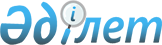 О наименовании и переименовании улиц города ШымкентаСовместное решение Шымкентского городского маслихата от 30 июня 2008 года N 10/108-4с и постановление акимата города Шымкента от 30 июня 2008 года N 388. Зарегистрировано управлением юстиции города Шымкента 9 июля 2008 года за N 14-1-79

      В соответствии с пунктом 4 статьи 13 Закона Республики Казахстан "Об административно-территориальном устройстве Республики Казахстан" и с учетом мнения населения соответствующей территории, Шымкентский городской маслихат РЕШИЛ и акимат города Шымкента ПОСТАНОВИЛ : 

      1. Присвоить: 

      безымянной улице N 9 микрорайона Жайлау Абайского района имя Оралбая Шыршыкбая; 

      безымянной улице N 15 микрорайона Шугыла Абайского района имя Маулена Байзакова; 

      безымянной улице N 11 микрорайона Катынкопр Абайского района имя Сеита Сагынбаева; 

      безымянной улице микрорайона Ынтымак Абайского района имя Батырбая Алпысбаева; 

      безымянной улице микрорайона Кызылжар Абайского района имя Жуниса Кентаева; 

      безымянной улице микрорайона Каражол Сайрамского района вошедшую в территорию Енбекшинского района имя Дубая Сарсенбаева; 

      безымянной улице микрорайона Каражол Сайрамского района вошедшую в территорию Енбекшинского района имя Карабура аулие; 

      безымянной улице микрорайона Самал-1 Аль-Фарабийского района название Келешек; 

      безымянной улице микрорайона Самал-1 Аль-Фарабийского района название Корикти; 

      безымянной улице микрорайона Самал-1 Аль-Фарабийского района название Еркиндик. 

      безымянной улице микрорайона Самал-2 Абайского района название Болашак; 

      безымянной улице N 1 микрорайона Шанырак Енбекшинского района название Акорда; 

      безымянной улице N 2 микрорайона Шанырак Енбекшинского района название Коктобе; 

      безымянной улице N 3 микрорайона Шанырак Енбекшинского района название Мерей; 

      безымянной улице N 4 микрорайона Шанырак Енбекшинского района название Окжетпес; 

      безымянной улице N 5 микрорайона Шанырак Енбекшинского района название Думан; 

      безымянной улице N 6 микрорайона Шанырак Енбекшинского района название Шымкорган; 

      безымянной улице N 7 микрорайона Шанырак Енбекшинского района название Акжаркын; 

      безымянной улице N 8 микрорайона Шанырак Енбекшинского района название Айбота; 

      безымянной улице N 9 микрорайона Шанырак Енбекшинского района название Жайдары; 

      безымянной улице N 10 микрорайона Шанырак Енбекшинского района название Асылтас; 

      безымянной улице N 11 микрорайона Шанырак Енбекшинского района название Коктерек; 

      безымянной улице N 12 микрорайона Шанырак Енбекшинского района название Атамура; 

      безымянной улице микрорайона Каражол Сайрамского района вошедшую в территорию Енбекшинского района название Бурабай; 

      безымянной улице микрорайона Каражол Сайрамского района вошедшую в территорию Енбекшинского района название Байшешек; 

      безымянной улице микрорайона Каражол Сайрамского района вошедшую в территорию Енбекшинского района название Алем; 

      безымянной улице микрорайона Каражол Сайрамского района вошедшую в территорию Енбекшинского района название Алгабас; 

      безымянной улице микрорайона Каражол Сайрамского района вошедшую в территорию Енбекшинского района название Жемисти; 

      безымянной улице микрорайона Каражол Сайрамского района вошедшую в территорию Енбекшинского района название Маусым; 

      безымянной улице микрорайона Каражол Сайрамского района вошедшую в территорию Енбекшинского района название Кызыл алма; 

      безымянной улице микрорайона Каражол Сайрамского района вошедшую в территорию Енбекшинского района название Оркен; 

      безымянной улице микрорайона Каражол Сайрамского района вошедшую в территорию Енбекшинского района название Актогай; 

      безымянной улице микрорайона Каражол Сайрамского района вошедшую в территорию Енбекшинского района название Улар; 

      безымянной улице микрорайона Каражол Сайрамского района вошедшую в территорию Енбекшинского района название Тамаша; 

      безымянной улице микрорайона Каражол Сайрамского района вошедшую в территорию Енбекшинского района название Зангар; 

      безымянной улице микрорайона Каражол Сайрамского района вошедшую в территорию Енбекшинского района название Акбулак; 

      безымянной улице микрорайона Каражол Сайрамского района вошедшую в территорию Енбекшинского района название Гулистан; 

      безымянной улице микрорайона Каражол Сайрамского района вошедшую в территорию Енбекшинского района название Айжарык; 

      безымянной улице микрорайона Каражол Сайрамского района вошедшую в территорию Енбекшинского района название Акбосага; 

      безымянной улице микрорайона Каражол Сайрамского района вошедшую в территорию Енбекшинского района название Машат; 

      безымянной улице микрорайона Каражол Сайрамского района вошедшую в территорию Енбекшинского района название Атазан; 

      безымянной улице микрорайона Каражол Сайрамского района вошедшую в территорию Енбекшинского района название Балбулак; 

      безымянной улице микрорайона Каражол Сайрамского района вошедшую в территорию Енбекшинского района название Дербес; 

      безымянной улице микрорайона Каражол Сайрамского района вошедшую в территорию Енбекшинского района название Каскасу; 

      безымянной улице микрорайона Каражол Сайрамского района вошедшую в территорию Енбекшинского района название Кундыз; 

      безымянной улице микрорайона Каражол Сайрамского района вошедшую в территорию Енбекшинского района название Дастур; 

      безымянной улице микрорайона Каражол Сайрамского района вошедшую в территорию Енбекшинского района название Азаттык; 

      безымянной улице микрорайона Каражол Сайрамского района вошедшую в территорию Енбекшинского района название Жанажол; 

      безымянной улице микрорайона Каражол Сайрамского района вошедшую в территорию Енбекшинского района название Акшуак; 

      безымянной улице микрорайона Каражол Сайрамского района вошедшую в территорию Енбекшинского района название Дарын; 

      безымянной улице микрорайона Каражол Сайрамского района вошедшую в территорию Енбекшинского района название Нур; 

      безымянной улице микрорайона Каражол Сайрамского района вошедшую в территорию Енбекшинского района название Арна; 

      безымянной улице микрорайона Каражол Сайрамского района вошедшую в территорию Енбекшинского района название Ушкын; 

      безымянной улице микрорайона Каражол Сайрамского района вошедшую в территорию Енбекшинского района название Мартобе; 

      безымянной улице микрорайона Каражол Сайрамского района вошедшую в территорию Енбекшинского района название Едил; 

      безымянной улице микрорайона Каражол Сайрамского района вошедшую в территорию Енбекшинского района название Кокбулак; 

      безымянной улице микрорайона Каражол Сайрамского района вошедшую в территорию Енбекшинского района название Аксарай; 

      безымянной улице поселка Бадам района вошедшую в территорию Енбекшинского района название Несибе; 

      безымянной улице поселка Бадам Сайрамского района вошедшую в территорию Енбекшинского района название Улытау; 

      безымянной улице поселка Бадам Сайрамского района вошедшую в территорию Енбекшинского района название Тогайлы; 

      безымянной улице поселка Бадам Сайрамского района вошедшую в территорию Енбекшинского района название Молдирбулак; 

      безымянной улице поселка Бадам Сайрамского района вошедшую в территорию Енбекшинского района название Шамшырак; 

      безымянной улице поселка Бадам Сайрамского района вошедшую в территорию Енбекшинского района название Жанару; 

      безымянной улице поселка Бадам Сайрамского района вошедшую в территорию Енбекшинского района название Онеге; 

      безымянной улице поселка Бадам Сайрамского района вошедшую в территорию Енбекшинского района название Аккайын; 

      безымянной улице поселка Бадам Сайрамского района вошедшую в территорию Енбекшинского района название Жадигер; 

      безымянной улице поселка Бадам Сайрамского района вошедшую в территорию Енбекшинского района название Туран; 

      безымянной улице поселка Бадам Сайрамского района вошедшую в территорию Енбекшинского района название Толагай; 

      безымянной улице поселка Бадам Сайрамского района вошедшую в территорию Енбекшинского района название Улан. 

      2. Переименовать: 

      улицу Гоголя Аль-Фарабийского района на улицу Турмахана Орынбаева; 

      улицу Готвальда Абайского района на улицу Дулатбека Рахымбергенова; 

      улицу Ушакова Енбекшинского района на улицу Жолдасбека Нурымова; 

      улицу Матросова поселка Бадам Сайрамского района вошедшую в территорию Енбекшинского района на улицу Сыдыка Нурашбекова; 

      улицу Гулисман Аль-Фарабийского района на улицу Балдаурен; 

      улицу Г.Муратбаева поселка Бадам Сайрамского района вошедшую в территорию Енбекшинского района на улицу Жасын; 

      улицу Бойыт ата поселка Бадам Сайрамского района вошедшую в территорию Енбекшинского района на улицу Имандылык; 

      улицу Учительская поселка Бадам Сайрамского района вошедшую в территорию Енбекшинского района на улицу Устаздар; 

      улицу Заречная поселка Бадам Сайрамского района вошедшую в территорию Енбекшинского района на улицу Парыз; 

      улицу Пушкина поселка Бадам Сайрамского района вошедшую в территорию Енбекшинского района на улицу Улыс; 

      улицу Колхозная поселка Бадам Сайрамского района вошедшую в территорию Енбекшинского района на улицу Замана; 

      улицу М.Маметовой поселка Бадам Сайрамского района вошедшую в территорию Енбекшинского района на улицу Асыл мура; 

      улицу Набережная-1 поселка Бадам Сайрамского района вошедшую в территорию Енбекшинского района на улицу Сарыарка; 

      улицу Набережная-2 поселка Бадам Сайрамского района вошедшую в территорию Енбекшинского района на улицу Керемет; 

      улицу Стадионная поселка Бадам Сайрамского района вошедшую в территорию Енбекшинского района на улицу Балауса; 

      улицу Некрасова поселка Бадам Сайрамского района вошедшую в территорию Енбекшинского района на улицу Гаухартас; 

      улицу Гагарина поселка Бадам Сайрамского района вошедшую в территорию Енбекшинского района на улицу Шаттык; 

      улицу Жуковского поселка Бадам Сайрамского района вошедшую в территорию Енбекшинского района на улицу Нуршашу; 

      улицу Воровского поселка Бадам Сайрамского района вошедшую в территорию Енбекшинского района на улицу Бесарыс; 

      улицу А.Молдагуловой поселка Бадам Сайрамского района вошедшую в территорию Енбекшинского района на улицу Уйымшыл; 

      улицу М.Толебаева поселка Бадам Сайрамского района вошедшую в территорию Енбекшинского района на улицу Гажайып; 

      улицу Б.Момышулы поселка Бадам Сайрамского района вошедшую в территорию Енбекшинского района на улицу Айкол. 

      3. Настоящее решение вводиться в действие по истечении десяти календарных дней после дня его первого официального опубликования.       Председатель сессии 

      городского маслихата                       Н. Жанабаев       Аким города Шымкента                       А. Жетписбаев       Секретарь 

      городского маслихата                       Н. Джарболов 
					© 2012. РГП на ПХВ «Институт законодательства и правовой информации Республики Казахстан» Министерства юстиции Республики Казахстан
				